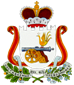 АДМИНИСТРАЦИЯ ИГОРЕВСКОГО СЕЛЬСКОГО ПОСЕЛЕНИЯ ХОЛМ-ЖИРКОВСКОГО РАЙОНА СМОЛЕНСКОЙ ОБЛАСТИП О С Т А Н О В Л Е Н И ЕОт  03.02.2020г. № 6Об утверждении Порядка формирования и ведения реестра муниципальных услуг Игоревского сельского поселенияХолм-Жирковского районаСмоленской областиВ соответствии с Федеральным законом от 27.07.2010 года №210-ФЗ "Об организации предоставления государственных и муниципальных услуг", Федеральным законом от 06.10.2003 года №131-ФЗ "Об общих принципах организации местного самоуправления в Российской Федерации", в целях повышения качества и доступности предоставляемых администрацией Игоревского сельского поселения Холм-Жирковского района Смоленской области  населению муниципальных услуг , с представлением прокуратуры Смоленской области  Холм-Жирковского района  от 23.01.2020г. № 02-28-20 Администрация Игоревского сельского поселения Холм-Жирковского района Смоленской области ПОСТАНОВЛЯЕТ:Утвердить Порядок формирования и ведения Реестра муниципальных услуг Игоревского  сельского поселения Холм-Жирковского района Смоленской области  (приложение №1).Утвердить форму Реестра муниципальных услуг Игоревского сельского поселения Холм-Жирковского района Смоленской области  (приложение №2).     3. Обнародовать настоящее постановление на информационных стендах.4.Постановление вступает в силу со дня его официального опубликования.5.Контроль над исполнением настоящего Постановления оставляю за собой.Глава муниципального образованияИгоревского сельского поселенияХолм-Жирковского районаСмоленской области                                                                                                                Т.А.Семенова
Приложение №1 К постановлениюАдминистрации Игоревского сельского поселенияХолм-Жирковского района Смоленской области от      №ПОРЯДОКФОРМИРОВАНИЕ И ВЕДЕНИЯРЕЕСТРА МУНИЦИПАЛЬНЫХ УСЛУГАДМИНИСТРАЦИИ ИГОРЕСКОГО СЕЛЬСКОГО ПОСЕЛЕНИЯХОЛМ-ЖИРКОВСКОГО РАЙОНА СМОЛЕНСКОЙ ОБЛАСТИ Общие положенияНастоящий Порядок ведения Реестра муниципальных услуг, предоставляемых администрацией сельского поселения (далее - Порядок) разработан в соответствии с Федеральным законом от 27.07.2010 года №210-ФЗ «Об организации предоставления государственных и муниципальных услуг», постановлением Правительства Российской Федерации от 15.06.2009 года №478 «О единой системе информационно-справочной поддержки граждан и организаций по вопросам взаимодействия с органами исполнительной власти и органами местного самоуправления с использованием информационно-телекоммуникационной сети Интернет».Для реализации целей настоящего положения используются следующие основные понятия:муниципальная услуга - деятельность по реализации функций органа местного самоуправления, которая осуществляется по запросам заявителей в пределах полномочий органа, предоставляющего муниципальные услуги, по решению вопросов местного значения, установленных в соответствии с Федеральным законом от 6 октября 2003 года №131-ФЗ "Об общих принципах организации местного самоуправления в Российской Федерации" и уставом сельского поселения;административный регламент - нормативный правовой акт, устанавливающий порядок предоставления муниципальной услуги и стандарт предоставления муниципальной услуги;заявитель — физическое или юридическое лицо (за исключением государственных органов и их территориальных органов, органов государственных внебюджетных фондов и их территориальных органов, органов местного самоуправления) либо их уполномоченные представители, обратившиеся в администрацию сельского поселения Кушалино с запросом о предоставлении муниципальной услуги, выраженным в устной, письменной или электронной форме;Реестр муниципальных услуг - документ, содержащий регулярно обновляемые сведения о муниципальных услугах, предоставляемых на территории сельского поселения; об услугах, которые являются необходимыми и обязательными для предоставления муниципальных услуг и включенных в перечень, утвержденный в соответствии с пунктом 3 части 1 статьи 9 Федерального закона от 27.07.2010 года №210-ФЗ «Об организации предоставления государственных и муниципальных услуг»; об услугах, указанных в части 3 статьи 1 Федерального закона от 27.07.2010 года №210-ФЗ «Об организации предоставления государственных и муниципальных услуг».Целью ведения Реестра муниципальных услуг (далее - Реестр) является выявление и фиксация в Реестре муниципальных услуг, предоставляемых на территории сельского поселения физическим и юридическим лицам, обеспечение указанных лиц объективной и достоверной информацией о муниципальных услугах, их содержании, об органах местного самоуправления, муниципальных учреждениях и иных организациях, ответственных за предоставление (организацию предоставления) муниципальной услуги.В Реестре отражаются муниципальные услуги, оказываемые (исполняемые) администрацией Игоревского сельского поселения.Настоящий порядок распространяется на муниципальные услуги, оказываемые (исполняемые) администрацией сельского поселения:1)     в части решения вопросов местного значения;2)     в части решения вопросов, не отнесенных к вопросам местного значения поселения, переданных в соответствии со ст. 19 ФЗ №131-ФЗ от 06.10.2003 года "Об общих принципах организации местного самоуправления в Российской Федерации";3)         в части решения иных государственных полномочий, если это участие предусмотрено федеральными законами.Порядок формирования реестра муниципальных услугФормирование Реестра производится для решения следующих задач:1)         формирование информационной базы для оценки объемов расходных обязательств в бюджете сельского поселения на очередной финансовый год;2)         обеспечение доступа граждан и организаций к сведениям об услугах предоставляемых (исполняемых) администрацией сельского поселения;3)     обеспечение перехода в предоставлении (исполнении) муниципальных услуг в электронный вид;4)     обеспечение соответствия Реестра требованиям нормативных правовых актов Российской Федерации, Игоревского  сельского поселения.Формирование Реестра муниципальных услуг осуществляется ответственным за формирование и ведение реестра по предложениям должностных лиц администрации Игоревского сельского поселения, в соответствии с полномочиями органов местного самоуправления по решению вопросов местного значения, определенными действующим законодательством.Сформированный Реестр утверждается постановлением администрации сельского поселения.Принципы ведения РеестраВедение Реестра осуществляется в соответствии со следующими принципами:1)     единства требований к определению и включению муниципальных услуг, предоставляемых (исполняемых) на территории сельского поселения, в Реестр;2)     полноты описания и отражения муниципальных услуг в Реестре;3)     публичности Реестра;4)     обеспечения взаимосвязи ведения Реестра с осуществлением бюджетного процесса и формированием расходных обязательств бюджета сельского поселения на очередной финансовый год;5)      периодического пересмотра требований к перечню и описанию муниципальных услуг, предусмотренных Реестром, в целях повышения их доступности и качества.Содержание РеестраИнформация об оказываемых муниципальных услугах отражается в Реестре через следующие параметры:1)     порядковый номер указывается для каждой муниципальной услуги в рамках Реестра;2)      наименование муниципальной услуги - описание услуги, отражающее содержание услуги в рамках действующих нормативных правовых актов Российской Федерации, муниципальных правовых актов органов местного самоуправления сельского поселения. При определении муниципальной услуги необходимо исходить из полномочий органов местного самоуправления на дату формирования и утверждения соответствующей муниципальной услуги;3)      наименование органа местного самоуправления, предоставляющего муниципальную услугу - указывается администрация Игоревского сельского поселения, Холм-Жирковского района, Смоленской области. 4)     правовые основания для предоставления муниципальной услуги - нормативные правовые акты Российской Федерации,  и (или) муниципальный правовой акт органов местного самоуправления Игоревского сельского поселения в соответствии с которыми предоставляется муниципальная услуга на территории сельского поселения;5)      заявители - физическое лицо, юридическое лицо различной организационно - правовой формы и индивидуальный предприниматель, реализующие свое право на получение муниципальной услуги;6)     реквизиты правового акта, утвердившего административный регламент предоставления муниципальной услуги - дата и номер нормативного правового акта сельского поселения, утвердившего административный регламент предоставления муниципальной услуги7)     возмездность (безвозмездность) предоставления муниципальных услуг - указывается платно или бесплатно предоставляется услуга, если услуга предоставляется на платной основе, то указывается способ расчета стоимости услуги (норматив или тариф);Критерии внесения муниципальных услуг в РеестрМуниципальная услуга считается выделенной и подлежит занесению в Реестр при соблюдении следующих условий:1)      нормативное правовое закрепление обязанности предоставления муниципальной услуги;2)      предоставление муниципальной услуги находится в компетенции органов местного самоуправления сельского поселения;3)      контролируемость результатов оказания муниципальной услуги.Формирование муниципального задания на предоставление муниципальной услуги, для которой рассчитывается потребность в ее предоставлении, основывается на следующих обязательных параметрах:1)      показатель планируемого количества муниципальных услуг, предоставляемых на территории сельского поселения;2)       объем бюджетных средств, выделяемых на оказание муниципальных услуг на территории сельского поселения;3)      механизм, указывающий количество оказываемых услуг и выделенные бюджетные ассигнования на их оказание.Предоставление муниципальной услуги в электронном виде осуществляется в случае возможности отправки сведений, необходимых для оказания услуги посредством информационно-телекоммуникационной сети Интернет.Порядок ведения РеестраВедение Реестра осуществляется ответственным лицом за ведение реестра.Ведение Реестра осуществляется по утвержденной форме.Ведение Реестра в электронной форме может осуществляться с использованием муниципальной информационной системы.При создании муниципальной информационной системы, обеспечивающей ведение Реестра, должна быть предусмотрена возможность ее интеграции с федеральной государственной информационной системой.В процессе ведения Реестра ответственное лицо за ведение реестра осуществляет:1)      сбор, обработку, учет, регистрацию, хранение данных, поступающих от должностных лиц администрации сельского поселения;2)      методическое обеспечение ведения Реестра;3)      организацию предоставления сведений из Реестра;4)      контроль соблюдения правил ведения Реестра.Ведение Реестра осуществляется на бумажном и электронном носителях по единой системе сбора, обработки, учета, регистрации, хранения, обновления информационных ресурсов, предоставления сведений пользователям. При несоответствии записей на бумажном носителе и информации в электронном виде приоритет имеет запись на бумажном носителе.Внесение изменений и дополнений в Реестр осуществляется постановлением администрации сельского поселения на основании изменений действующего законодательства Российской Федерации,  и муниципальных правовых актов органов местного самоуправления сельского поселения.Реестр подлежит размещению в разделе муниципальных услуг на официальном информационном портале в сети Интернет.Размещение Реестра муниципальных услуг сельского поселения в сети Интернет осуществляется специалистом администрации сельского поселения, ответственным за размещение информации.Сведения из Реестра являются общедоступными и предоставляются потребителю муниципальной услуги в форме выписки из реестра.Сведения из Реестра предоставляются пользователю безвозмездно.ОтветственностьДолжностные лица администрации Игоревского сельского поселения несут персональную ответственность за полноту и достоверность сведений об услугах, направляемых для размещения в Реестре, а также за соблюдение порядка и сроков их направления для размещения.                                                                                                   Приложение № 2Реестр муниципальных услуг администрации Игоревского сельского поселения Холм-Жирковского района Смоленской области № п/пНаименование муниципальной услугиНаименование органа местного самоуправления,предоставляющего муниципальную услугу Правовые основания для предоставления Муниципальной услугизаявителиреквизиты правового актаутвердившего административный регламент предоставления муниципальной услугиВозмездность(безвозмездность предоставления муниципальных услуг